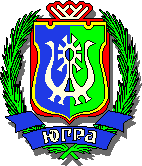 ДЕПАРТАМЕНТ ФИНАНСОВХАНТЫ-МАНСИЙСКОГО АВТОНОМНОГО ОКРУГА – ЮГРЫПРИКАЗ« 12 »     04       2017 г.			                 		                     № 11-нпг. Ханты-МансийскО внесении изменений в приложение к приказу Департамента финансов Ханты-Мансийского автономного округа – Югры 
от 30 ноября 2016 года № 133-о «Об утверждении перечня объектов недвижимого имущества, в отношении которых налоговая база определяется как кадастровая стоимость, на 2017 год»В целях уточнения перечня объектов недвижимого имущества, в отношении которых налоговая база определяется как кадастровая стоимость, на 2017 год п р и к а з ы в а ю:Внести в таблицу приложения к приказу Департамента финансов Ханты-Мансийского автономного округа – Югры от 30 ноября 2016 года 
№ 133-о «Об утверждении перечня объектов недвижимого имущества, в отношении которых налоговая база определяется как кадастровая стоимость, на 2017 год» следующие изменения: строки 514, 842, 2041, 2342, 3470, 5033, 5042, 5486, 6000, 7111, 7264, 7713, 7854, 8164, 8765, 9019, 9050, 9116; 9172, 9194, 9290, 9703, 10012 исключить; строку 7876 исключить; строки 1081, 2693, 6198, 7677, 7953, 9491, 9722, 10351, 10352 изложить в следующей редакции:Настоящий приказ вступает в силу после официального опубликования.Установить, что:действие подпункта 1.1 пункта 1 настоящего приказа распространяется на правоотношения, возникшие с 1 января 2017 года;действие подпункта 1.2 пункта 1 настоящего приказа распространяется на правоотношения, возникшие с 18 марта 2017 года.Направить настоящий приказ в Управление Федеральной налоговой службы по Ханты-Мансийскому автономному округу – Югре и разместить на официальном сайте Департамента финансов Ханты-Мансийского автономного округа – Югры в информационно-телекоммуникационной сети «Интернет».Директор Департамента финансов – заместитель Губернатора автономного округа		                 В.А.ДюдинаВнесен в государственный реестр нормативных правовых актов исполнительных органов государственной власти Ханты-Мансийского автономного округа – Югры за № 3365 от 18.04.2017 г.«1081108186:04:0000000:3749Нижневартовский районСеверо-Покурское месторождение нефти, ДНС-2»;»;«269386:09:0101012:78686:09:0101012:786Советский районг Советскийул. Железнодорожнаяул. Железнодорожная7«А»»;«619886:04:0000001:8977986:04:0000001:8977986:11:0000000:16091г Нижневартовскул. Кузоваткина1110031003»;«767786:14:0101004:2932г Урай2-й мкр 54А»;«794386:15:0000000:110086:15:0000000:1100г Пыть-Яхул. Солнечная5»;«949186:20:0000000:188386:20:0000000:1883г НефтеюганскМассив 01, квартал 04, Производственная база Нефтеюганского УТТ №1 »;«972286:20:0000055:546г Нефтеюганск8А мкр1911»;«1035186:22:0008002:1475г Югорскул. Менделеева4122»;«10352г Югорскул. Менделеева4111».